Europa während des Kalten KriegesBeschriften Sie die Karte.Was verdeutlicht die farbige Unterteilung der Karte?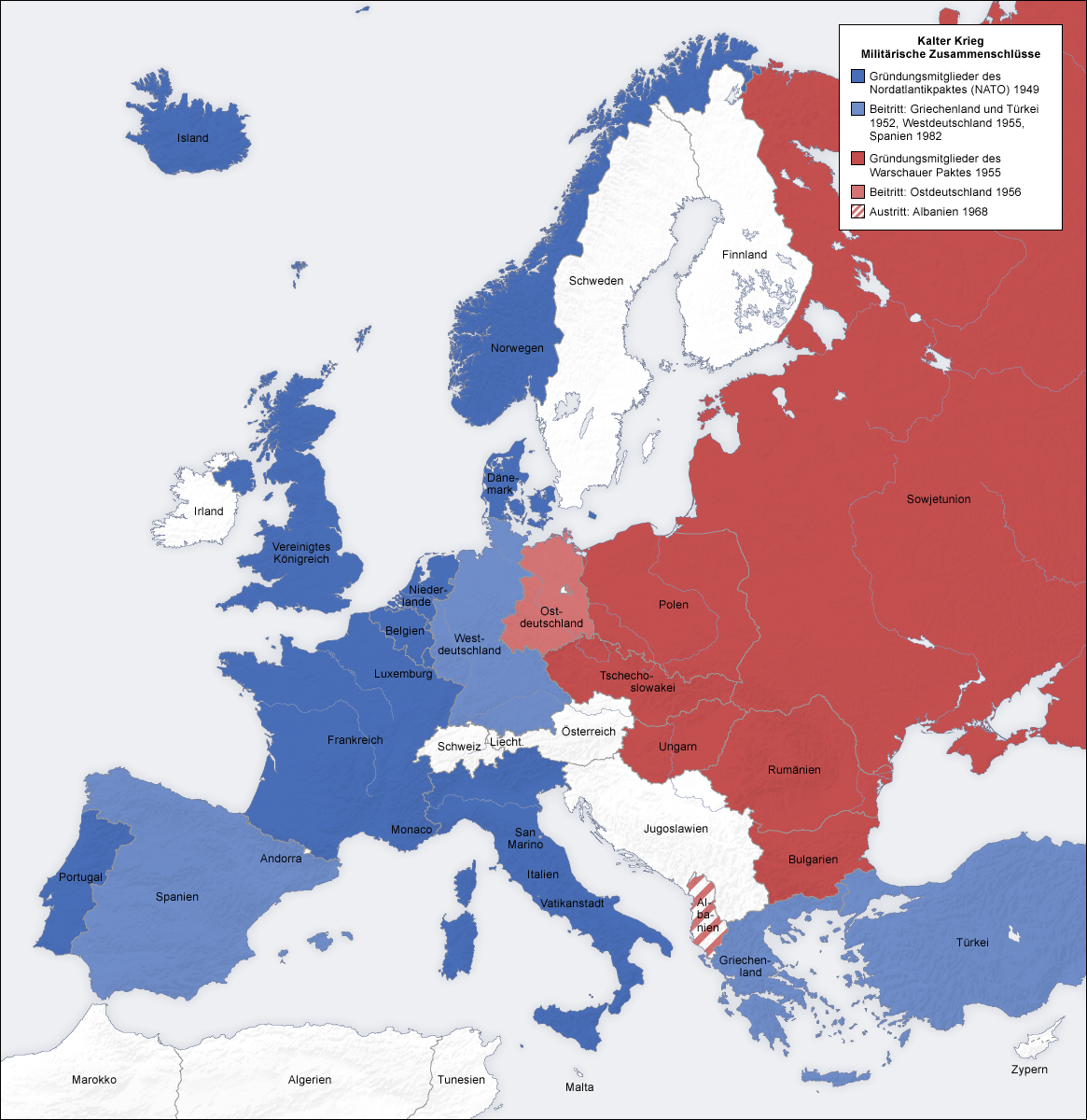 Quelle: http://en.wikipedia.org/wiki/GNU_Free_Documentation_License